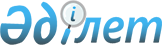 "Аудиторлық қызметті лицензиялау ережесін және оған қойылатын біліктілік талаптарын бекіту туралы" Қазақстан Республикасы Үкіметінің 2007 жылғы 17 шілдедегі № 601 қаулысына өзгерістер енгізу туралы
					
			Күшін жойған
			
			
		
					Қазақстан Республикасы Үкіметінің 2011 жылғы 10 қарашадағы № 1318 Қаулысы. Күші жойылды - Қазақстан Республикасы Үкіметінің 2012 жылғы 12 қарашадағы № 1434 Қаулысымен      Ескерту. Күші жойылды - ҚР Үкіметінің 2012.11.12 № 1434 (алғашқы ресми жарияланғанынан кейін күнтізбелік жиырма бір күн өткен соң қолданысқа енгізіледі) Қаулысымен.      Қазақстан Республикасының Үкіметі ҚАУЛЫ ЕТЕДІ:



      1. «Аудиторлық қызметті лицензиялау ережесін және оған қойылатын біліктілік талаптарын бекіту туралы» Қазақстан Республикасы Үкіметінің 2007 жылғы 17 шілдедегі № 601 қаулысына (Қазақстан Республикасының ПҮАЖ-ы, 2007 ж., № 24, 282-құжат) мынадай өзгерістер енгізілсін:



      тақырыбы мынадай редакцияда жазылсын:

      «Аудиторлық қызметке қойылатын біліктілік талаптарын бекіту туралы»;



      1-тармақтың 1) тармақшасы алынып тасталсын.



      2. Осы қаулы 2012 жылғы 31 қаңтардан бастап қолданысқа енгізіледі және ресми жариялануға тиіс.      Қазақстан Республикасының

      Премьер-Министрі                           К. Мәсімов
					© 2012. Қазақстан Республикасы Әділет министрлігінің «Қазақстан Республикасының Заңнама және құқықтық ақпарат институты» ШЖҚ РМК
				